
Agenda Item:		D
Date:			March 19, 2020
Title: 	Final Review of the Proposed Revised 2020 Fine Arts Standards of Learning
Presenter: 		Mrs. Kelly A. Bisogno, Coordinator of Fine Arts
Email:			Kelly.Bisogno@doe.virginia.gov 		Phone: 804-225-2881Purpose of Presentation: Executive Summary:The proposed revised 2020 Fine Arts Standards of Learning were developed through the efforts of classroom teachers, curriculum specialists, administrators, college faculty, professional artists, community arts organization representatives, fine arts professional organization representatives, and museum personnel. These persons assisted the Department of Education in developing and reviewing the draft documents. Opportunities for citizens to make comments with respect to the standards documents were provided through public hearings that were held at two sites across the state, as well as public comment email accounts.
The Fine Arts Standards of Learning are available online for divisions and teachers to use in developing curricula, lesson plans, instructional strategies, and assessment methods to support the standards. The Standards state the minimum requirements in the fine arts, setting reasonable targets and expectations for what students need to know and be able to do in a sequential course of study. They set clear, concise, measurable, and rigorous expectations for students.
A major objective of Virginia’s educational agenda is to provide the citizens of the Commonwealth with a program of public education that is among the best in the nation and that meets the needs of all students of the Commonwealth. These Fine Arts Standards of Learning exemplify the expectations established in the Profile of a Virginia Graduate and are reflective of the skills and attributes students need to excel in the 21st Century workplace.
The Proposed Revised Fine Arts Standards of Learning are grouped into the following strands that address related content and skills: Creative Process; Critical Thinking and Communication; History, Culture, and Citizenship; Innovation in the Arts; Technique and ApplicationSummary of the Proposed Revised Fine Arts Standards of Learning                The major elements of the attached proposed revised Fine Arts Standards of Learning include:Alignment and inclusion of the 5Cs: Critical Thinking, Creative Thinking, Communication, Collaboration, and Citizenship.Alignment to the applicable skills within the Virginia Workplace Readiness Skills;Reorganization of the applicable 2013 Standards to the up-dated strands.Edits to enhance clarity, specificity, rigor, alignment of skills and content, and a reflection of the current academic research and practice.Addition of Dance Arts Standards of Learning for grades K-5 and 7-8.Addition of Theatre Arts Standards of Learning for grades K-5.Revisions of language and wording to reflect improved cultural competency.Shift in focus from the simple use of technology to a focus on innovation of the art form using contemporary and emerging media, tools, and processes for the creation and presentation of fine arts works.Restructure the three levels of stand-alone Standards of Learning for Guitar to be included in Instrumental Music standards at all seven levels of secondary instruction.
Alignment with Board of Education Goals from the 2018-2023 Comprehensive PlanProposed revised Fine Arts Standards of Learning are aligned with the Board of Education Comprehensive Plan for 2018-2023. Priority 3 of the plan calls for successful implementation of the Profile of a Virginia Graduate. The proposed changes reflect focus on the 5 C’s of instruction and workforce readiness.Public Comment since first reviewThe following chart represents the number of people or groups providing public comment by discipline:Summary of changes made since First ReviewThe attached drafts of the Proposed Revised 2020 Fine Arts Standards of Learning include revisions since first review in response to public comment, summarized below, using the following revision protocol:Single Underline (example): Additions to the 2013 Fine Arts Standards of Learning for first reviewSingle strikethrough (example): Deletions to the 2020 Fine Arts Standards of Learning for first reviewDouble Underline (example): Additions to the 2013 Fine Arts Standards of Learning since first reviewDouble strikethrough (example): Deletions to the 2020 Fine Arts Standards of Learning since first reviewKey revisions of First Review drafts based on public comment include:Edits to provide consistency and clarity of language.Edits for stronger scaffolding of skills and concepts for K-12 alignment.Corrections of typographic and grammatical errors.Added creative expression standards back to Instrumental Music standards under Technique and Application.Clarification of language in the Creative Process standards, especially for General Music K-5.Corrections and clarifications made to Guitar standards.Improved scaffolding of Creative Process standards in Theatre and Dance at the middle level (grades 6-8).Public comments that indicated questions and concerns will be addressed through the development of resources and professional development opportunities.Attached DocumentsAttachment A: Proposed 2020 Dance Arts Standards of Learning–Strikethrough version.Attachment B: Proposed 2020 Dance Arts Standards of Learning–Clean versionAttachment C: Proposed 2020 Music Standards of Learning–Strikethrough version.Attachment D: Proposed 2020 Music Standards of Learning–Clean versionAttachment E: Proposed 2020 Theatre Arts Standards of Learning–Strikethrough version.Attachment F: Proposed 2020 Theatre Arts Standards of Learning–Clean versionAttachment G: Proposed 2020 Visual Arts Standards of Learning–Strikethrough version.Attachment H: Proposed 2020 Visual Arts Standards of Learning–Clean versionAttachment I: Presentation of the Final Review of the proposed 2020 Fine Arts Standards of LearningAction Requested:  
Superintendent’s Recommendation: The Superintendent of Public Instruction recommends the Board of Education approve the Dance Arts Standards of Learning, Music Arts Standards of Learning, Theatre Arts Standards of Learning, and Visual Arts Standards of Learning for final review and authorize the Department of Education to make clarifying and/or technical edits.
Rationale for Action:The Code of Virginia requires a review of Virginia’s Standards of Learning every seven years.Previous Review or Action:  Date: March 21, 2019. Action:  Written Report on Timeline for the Review and Revision of the 2013 Dance Arts Standards of Learning, Music Standards of Learning, Theatre Arts Standards of Learning, and Visual Arts Standards of Learning.Date: January 23, 2020 Action:	 First Review Background Information and Statutory Authority: The authority for the Board to review and revise the Standards of Learning is outlined in §22.1-253.13:1-B of the Code of Virginia. “The Board of Education shall establish a regular schedule, in a manner it deems appropriate, for the review, and revision as may be necessary of the Standards of Learning in all subject areas. Such review of each subject area shall occur at least once every seven years. Nothing in this section shall be construed to prohibit the Board from conducting such review and revision on a more frequent basis…”
Timetable for Further Review/Action:Following the approval of the proposed revisions to the 2020 Fine Arts Standards of Learning, the official documents will be posted on the Fine Arts Instruction page of the VDOE website. Information about the updated Standards will be shared through VDOE communication channels.  In addition, the Department of Education will begin work on resources and professional development to support the field. 
Impact on Fiscal and Human Resources: The Department of Education administers the state standards review process. The agency’s existing resources can absorb this responsibility at this time. 
Virginia Board of Education Agenda Item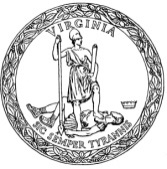 Dance Arts2Music 14Theatre Arts6Visual Arts11